 Mi@M ! La webtv culinaire inclusive qui fédère et valorise !Nous espérons que cette animation vous a inspiré. Et maintenant, c’est à vous de poursuivre ! Voici une petite fiche pour vous donner toutes les clés pour vous lancer.Présentation de l’animation : Le projet présenté ici a été expérimenté l’an dernier avec 4 classes : 2 classes dans un IME, 1 classe en MS/GS et 1 classe en CP.Chaque émission est présentée par le chef Jack, un avatar animé et comporte 2 parties :- la présentation d’un ingrédient- une recette avec l’ingrédient starLe fonctionnement (les étapes)- Des classes forment des binômes (GS / CP par exemple).- Elles choisissent un ingrédient, en fonction de la saison pendant laquelle elles vont travailler (par exemple, on évite les fraises au mois de janvier…)Répartition du travail :- Classe A : présentation de l’ingrédient- Classe B : présentation d’une recette, avec l’ingrédient star :L’enseignant peut proposer de nombreuses activités : en vocabulaire, en orthographe, en découverte du monde, en sciences, ….Entrainement oral : fluence, articulation, intonation, la gestuelle, etc.Puis :Captation vidéo, puis le montage vidéo par l’ERUN et Diffusion sur le site du M@GMatériel et outils utilisés :Une tablette, IOS ou Android, avec l’application VN 1 fond vert 1 trépied avec support pour tablette1 micro-cravate, à brancher sur les tablettesPublic cible de cette animation :Enseignants de cycle 1-2 ; formateurs…Intervenants :Maxime Becquet et Valérie Fournier - maxime.becquet@ac-lille.fr  valerie5.fournier@ac-lille.fr  Pour retrouver les intervenants sur Twitter : @LeMAGwebtv @MaximeBECQUET , @val5four Sites et ressources conseillés :https://lemag.etab.ac-lille.fr/le-projet-mim/Site où l’on peut retrouver les tutoriels, guides d’accompagnement, fiches d’aide vierges, mais aussi les émissions finalisées.Ainsi que le livret de documentation pédagogique synthétisant le projet.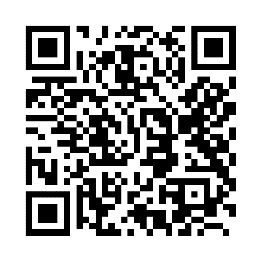 